POZDRAVLJENI PRVOŠOLCI!UPAMO, DA STE LEPO IZKORISTILI SONČEN KONEC TEDNA IN ŽE POSKUSILI PRVE ČEŠNJE. TA TEDEN BOMO POZORNI NA NAŠE DRUŽINE: MAME, OČETE, BRATE, SESTRE. ČEZ TEDEN LAHKO NAREDITE KAJ LEPEGA ZANJE, JIM POMAGATE ALI JIH OBJAMETE.MI PA VAM PREDSTAVLJAMO NEKAJ IDEJ, KAKO LAHKO PREŽIVITE ČAS S SVOJO DRUŽINO IN SE OB TEM POZABAVATE IN POIGRATE. LEP TEDEN VAM IN VAŠIM DRUŽINAM!DRUŽINSKE IGREDESKANJE PO VODIPOTREBUJEŠ: VSAJ 5 ENAKIH KOZARČKOV NA TEKMOVALCA POLNIH VODE (PLASTIČNI, STEKLENI)PINK PONK ŽOGICO NAVODILA: KOZARČKE POLNE VODE POSTAVIŠ V DVE KOLONI. NA PRVEGA POSTAVIŠ PINK PONK ŽOGICO. S PIHANJEM JO POSKUSIŠ PRVI PREPIHAT DO KONCA SVOJIH KOZARČKOV.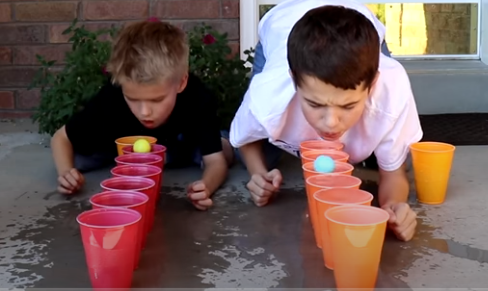 VIR: https://www.youtube.com/watch?v=6xwiTa_xVlMNOGE, ROKE, MOŽGANIPOTREBUJEŠ: LISTE S SLIKAMI STOPAL IN DLANILEPILNI TRAKŠTOPARICONAVODILA: LISTE S SLIKAMI DLANI IN STOPAL RAZPOREDI PO TLEH, V POLJUBNEM ZAPOREDJU PO TRI V VRSTO. V NASLEDNJO VRSTO SKOČIŠ, DLANI IN STOPALA ISTOČASNO POSTAVIŠ NA TLA.CELO POT PRAVILNO OPRAVIŠ, ČE V VRSTI POSTAVIŠ SVOJA STOPALA IN DLANI NA PRAVILNO MESTO. TEKMUJTE, KOLIKO ČASA POTREBUJEŠ TI, TVOJA MAMA, OČE, BRAT, SESTRA, DA PRAVILNO OPRAVI NALOGE. 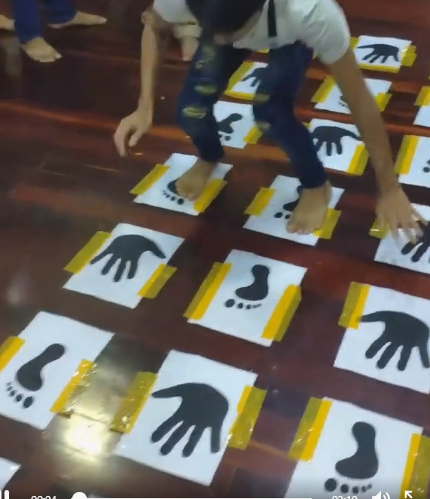 VIR: https://www.pinterest.com/pin/AVHjkE78GXsedE_AWKVZje1Dl9AJCYpYfTpZPnKJcTHO1A2IFRqJOT8bVJmVzoa1_dRFO94gpUrAiY2Ctx9XMi0/MET DISKAPOTREBUJEŠ:5 PIKNIK KROŽNIKOV3 VREČKE POLNJENE S PESTJO FIŽOLA NA TEKMOVALCANAVODILA: NA VSAK KROŽNIK ZAPIŠI ŠTEVILO TOČK: 1, 2, 3, 4, 5.POSTAVI JIH V VRSTO. KROŽNIK S ŠTEVILOM 1 POSTAVIŠ NAJBLIŽJE TOČKI, IZ KATERE MEČEŠ, KROŽNIK S ŠTEVILOM 5 PA NAJDLJE. VSAK TEKMOVALEC DOBI 3 VREČKE. VREČKE MEČE IN POSKUŠA ZADETI KROŽNIK. ČE ZADANE, DOBI 3 TOČKE. ZMAGA TISTI, KI IMA NA KONCU NAJVEČ TOČK. 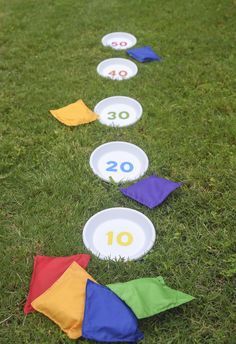 VIR: https://www.pinterest.com/pin/475129829420669109/KITAJSKO DRUŽINSKO KOSILOPOTREBUJEŠ:2 ENAKO DOLGI PALČKI NA TEKMOVALCAPLASTIČNE ZAMAŠKEVEDRO S ŠIROKIM DNOMNAVODILA: VEDRO NAPOLNIŠ Z VODO. VANJ STRESEŠ PLASTIČNE POKROVČKE. VSAK TEKMOVALEC DOBI PAR PALČK. S PALČKAMI POSKUŠA IZ VODE PRENESTI ČIM VEČ POKROVČKOV. ZMAGA, KDOR PRENESE NAJVEČ POKROVČKOV.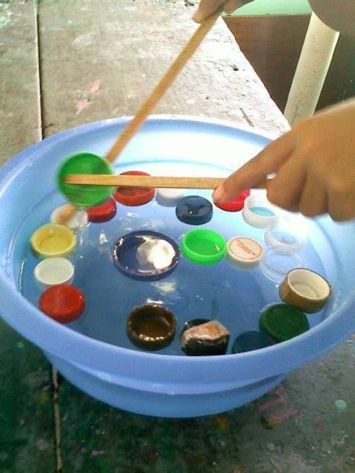 VIR: https://www.pinterest.com/pin/101682904067293269/VELIKO ZABAVE VAM ŽELIMO! 